Дисциплина: Учебная практика группа 304ДАТА: 27.04. 2020 год. ДОБРЫЙ ДЕНЬ!!! СЕГОДНЯ МЫ С ВАМИ РАССМОТРИМ  Тема урока: н Как укладывается плитка на внешний угол ванной комнатыа                                               ЛЕКЦИЯ                                  Изучение нового материала:                                       Общие сведенияМы продолжаем рассказывать о секретах и премудростях кафельных работ, и сегодня Вы узнаете еще об одной интересной теме. Речь пойдет о том, как правильно укладывается плитка на внешний угол в ванной комнате. В большинстве случаев ванные помещения имеют форму прямоугольника, не имеющего внешних углов, а значит такой проблемы вовсе не существует. Но, с другой стороны, для тех, кто делает совмещенный санузел или оборудует нишу для сокрытия в ней сантехнических труб, конфигурация помещения может быть различной, и в этом случае нужно быть готовым к тому, что придется делать облицовку внешних углов.Когда мы говорим: плитка на внешний угол помещения, или на внутренний, думаю, ни у кого не вызывает вопроса, что это означает, но на всякий случай покажу на картинках: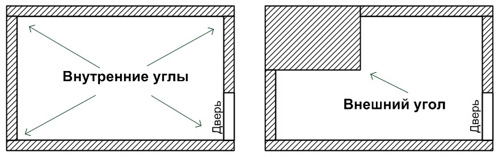 На первый взгляд, все вроде бы похоже. Но в действительности подход к облицовке принципиально разный.В статье Укладка плитки на стену в ванной комнате своими руками мы с Вами  уже видели фрагмент видеоролика, в котором мастер делал облицовку внутреннего угла. Там главное было обеспечить зазор между плитками под затирку, вот и весь фокус.В случае внешних углов просто так плитки на угол не положить, поскольку угол будет острый и некрасивый. Хитрость состоит в том, что края смежных плиток на внешнем углу необходимо стачивать болгаркой под углом 45 градусов. В этом случае, прислоненные друг к другу плитки, образуют прямой внешний угол в 90 градусов.Посмотрите видео, и Вам сразу станет все ясно:Если внешний угол не 90 градусов, а скажем 70, нужно будет исхитриться и заточить плитки под углом 35 градусов. Вообще, на глазок затачивать плитки под определенными углами достаточно трудно, и я советую воспользоваться таким школьным инструментом, как транспортир. Аналогично нужно поступать и для углов больше 90 градусов. Например, для угла в 120 градусов нужно затачивать плитки под углом в 60 градусов.При выполнении работ по облицовке внешних углов я настоятельно рекомендую купить несколько дешевых плиток и на них потренироваться делать затачивания под разными углами, чтобы не убить дорогой кафель.На этом все. Сегодня мы узнали, как правильно укладывается плитка на внешний угол.затирки между швов плиткиВопросы по теме:1. Как укладывается плитка на внешний угол?ответы на данное задание подготовить и сдать в электронном виде до 28.04. 2020 года при ответе прошу написать фамилию и группу